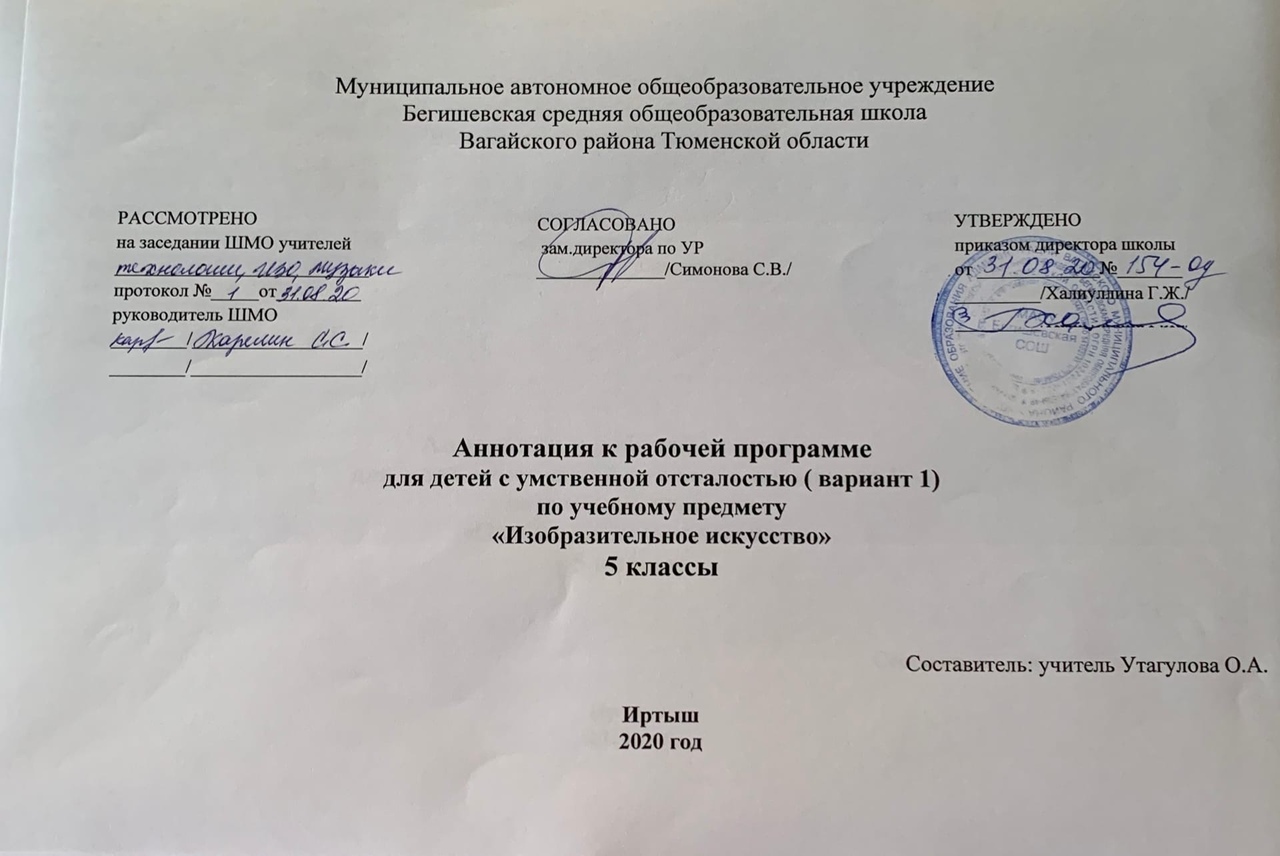 Ι. Нормативная база Рабочая программа разработана на основе документов: * Закон Российской Федерации «Об образовании в Российской Федерации» от 29.12.2012 №273 – ФЗ*Федеральный государственный образовательный стандарт образования обучающихся с ограниченными возможностями здоровья  (приказ Министерства образования и науки Российской Федерации от 19.12. 2014 № 1598)*Федеральный государственный образовательный стандарт образования обучающихся с умственной отсталостью (интеллектуальными нарушениями) (приказ Министерства образования и науки Российской Федерации от 19.12. 2014 № 1599)*Адаптированная основная образовательная программа муниципального автономного общеобразовательного учреждения Бегишевская средняя общеобразовательная школа Вагайского района Тюменской области;  *Учебный план для реализации адаптированных образовательных программ в условиях общеобразовательных классов муниципального автономного общеобразовательного учреждения Бегишевская средняя общеобразовательная школа Вагайского района Тюменской области на 2020-2021 учебный год*Программы специальных (коррекционных) образовательных учреждений VIII вида 5-9 классы под редакцией доктора педагогических наук В. В. Воронковой.	II. Количество часов, отводимое на изучение предмета ΙII. Цель и задачи учебного предмета Цель программы в данном курсе изобразительного искусства сформулирована как линия развития личности ученика средствами предмета:– использование изобразительной деятельности в качестве важнейшего средства воздействия на формирование личности ребёнка, на интеллектуальную, эмоциональную и двигательную сферы и коррекция недостатков развития обучающихся с ограниченными возможностями.Школьный курс по изобразительному искусству  направлен на продолжение решения следующих основных задач:  коррекции недостатков развития познавательной деятельности учащихся путем систематического и целенаправленного воспитания и совершенствования у них правильного восприятия формы, строения, величины, цвета предметов, их положения в пространстве;   находить в изображаемом существенные признаки, устанавливать сходство и различие между предметами;  развитие у учащихся аналитико-синтетической деятельности, деятельности сравнения, обобщения;  совершенствование умения ориентироваться в задании, планировании работы, последовательном выполнении рисунка;  улучшение зрительно-двигательной координации путем использования вариативных и многократно повторяющихся действий с применением разнообразного изобразительного материала; формирование элементарных знаний основ реалистического рисунка; навыков рисования с натуры, по памяти, по представлению, декоративного рисования и умения применять их в учебной, трудовой и общественно полезной деятельности;  развитие у учащихся эстетических чувств, умения видеть и понимать красивое, высказывать оценочные суждения о произведениях изобразительного искусства, воспитывать активное эмоционально-эстетическое отношение к ним;  ознакомление учащихся с лучшими произведениями изобразительного, декоративно-прикладного и народного искусства, скульптуры, архитектуры, дизайна;  расширение и уточнение словарного запаса детей за счет специальной лексики, совершенствование фразовой речи;  развитие у школьников художественного вкуса, аккуратности, настойчивости и самостоятельности в работе; содействие нравственному и трудовому воспитанию. ΙV. Основные разделы курсаГода обученияКол-во часов в неделюКол-во учебных недельВсего часов за учебный год5 класс23468Итого:68 часов №Наименование разделаКоличество часов5 класс1Беседы об изобразительном искусстве62Рисование с натуры233Декоративное рисование234Рисование на темы16Всего68